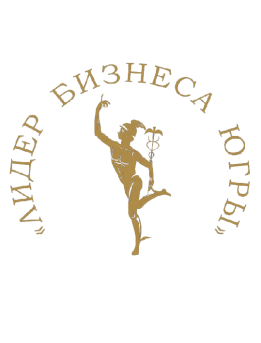 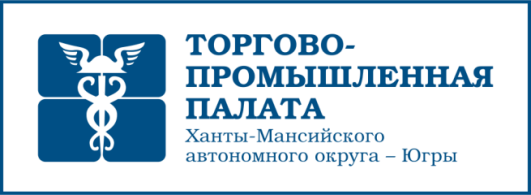 Приложение №1ДОГОВОР-ЗАЯВКАНА УЧАСТИЕ В КОНКУРСЕ «ЛИДЕР БИЗНЕСА ЮГРЫ – 2016»Руководство предприятия (организации) ознакомлено с Положением и согласно с         условиями участия в конкурсе «Лидер бизнеса Югры-2016»__________/______________/                                                  м. п.                                 Просьба направить договор-заявку   в ТПП ХМАО-Югры  до 14 ноября 2016г.тел.: (3467) 371-882,  тел./факс: (3467) 371-883, e-mail: gubenko@tpphmao.ruОригиналы документации принимаются по адресу: 628002, Ханты-Мансийский автономный округ – Югра,  г. Ханты-Мансийск, ул. Студенческая, 19, каб. 206. К заявке необходимо приложить логотип организации и фотоматериалы продукции в формате JPEG.Приложение №2Портфолио участника конкурса «Лидер бизнеса Югры - 2016»(для предприятий и предпринимателей)1. Показатели производственной деятельности:*пункты обязательные для заполнения** для номинации «Бизнес-партнер Югры»3. Другие положительные сведения об экономической деятельности4. Дополнительно: описание деятельности предприятия в произвольной форме, включая миссию, корпоративную культуру, рекламный модуль (формат А4), перечень призов, наград, дипломов, рейтингов и т.п.; информация об участии в конкурсах; брошюры, фотоальбомы, газетные публикации, информация о работе с местными администрациями и т.д. Объём не ограничен. Следует помнить, что хорошо подготовленный и оформленный материал повышает шансы на победу в конкурсе.Руководитель                                                                      / ___________________________ /Номинация конкурсаПолное наименование организации Краткое наименование организацииОрганизационно-правовая форма в настоящее времяГод основания организацииОтрасль экономикиИНН / КППЮридический адресПочтовый адрес (с указанием индекса)Телефон / факс (с указанием телефонного кода населенного пункта)Адрес электронной почтыАдрес сайта в ИнтернетФ.И.О. руководителя организации (полностью)Должность руководителя организацииТелефон руководителя организацииОтветственный исполнитель (Ф.И.О., тел.)Численность работниковЧленство в общественной организации, объединении  (указать, какой)Является ли компания членом Торгово-промышленной палаты ХМАО-Югры  или другого объединения предпринимателей (перечислить)Состоит ли организация в Антикоррупционной хартии российского бизнеса, Реестре надежных партнеров РФ  (указать)	20142014201520152016I п/гI п/гII п/гI п/гII п/г2016I п/г1Перечислите наименования выпускаемой продукции (работ, услуг):2Объем реализованной продукции (работ, услуг), тыс. руб.*3Рентабельность предприятия (в % по отношению к предыдущему периоду работы)4Производительность труда, тыс. руб. чел5Средняя численность, чел*6Количество созданных рабочих мест для лиц с ограниченными возможностями7Количество созданных рабочих мест для лиц моложе 18 лет8Наличие социального пакета для работников9Рынок сбыта (местный, региональный, межрегиональный, всероссийский, международный) 10Среднемесячная начисленная заработная плата работников списочного состава, в рублях.11Наличие коллективного договора (нет, да)12Расходы за отчетный период в рублях*13Налоги за отчетный период в рублях14Модернизация, развитие, расширение деятельности  (освоение новых видов услуг, производства, продукции  перечислить)15Отсутствие либо наличие задолженности в бюджеты всех уровней, внебюджетные фонды16Общая сумма контрактов заключенных на поставку товаров/услуг в соответствующей отрасли**17Уровень социальной ответственности компании, благотворительная деятельность (перечислить все мероприятия с 2016 г. (по убывающей до 2014г.), включая финансовые затраты (тыс. руб.). 18Участие предприятия в выставках, ярмарка и т.п. (перечислить),  имеются ли награды  за участие (дипломы, медали и т.п., перечислить какие)19Является ли компания членом ТПП ХМАО-Югры или других  объединений предпринимателей ?  (перечислить)20Состоит ли организация в Антикоррупционной хартии российского бизнеса, Реестре надежных партнеров РФ  (указать)